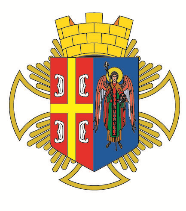 РEПУБЛИКА СРБИЈА                                                                                                   Општинска  управа Општине АранђеловацОдељење за инспекцијске послове- Комунална инспекција -КОНТРОЛНА ЛИСТА БРОЈ 1ДРЖАЊЕ КУЋНИХ ЉУБИМАЦА - УСЛОВИПравни основ:Одлука о држању домаћих животиња и кућних љубимаца на територији општине Аранђеловац („Службени гласник Општине Аранђеловац“, број 4/2020)КОНТРОЛНА ЛИСТА БРОЈ 1ДРЖАЊЕ КУЋНИХ ЉУБИМАЦА - УСЛОВИПравни основ:Одлука о држању домаћих животиња и кућних љубимаца на територији општине Аранђеловац („Службени гласник Општине Аранђеловац“, број 4/2020)  ДЕО 1. ОПШТЕ ИНФОРМАЦИЈЕ О ИНСПЕКЦИЈСКОМ НАДЗОРУ   ДЕО 1. ОПШТЕ ИНФОРМАЦИЈЕ О ИНСПЕКЦИЈСКОМ НАДЗОРУ   ДЕО 1. ОПШТЕ ИНФОРМАЦИЈЕ О ИНСПЕКЦИЈСКОМ НАДЗОРУ 1.1 Општина Аранђеловац – Општинска управа  1.2 Одељење за инспекцијске послове и послове комуналне полиције – комунална инспекција 1.3 Инспектор: 1.4  Датум инспекцијског надзора: 1.1 Општина Аранђеловац – Општинска управа  1.2 Одељење за инспекцијске послове и послове комуналне полиције – комунална инспекција 1.3 Инспектор: 1.4  Датум инспекцијског надзора: 1.1 Општина Аранђеловац – Општинска управа  1.2 Одељење за инспекцијске послове и послове комуналне полиције – комунална инспекција 1.3 Инспектор: 1.4  Датум инспекцијског надзора: 1.5   Врста инспекцијског надзора         □ Редовни          □ Ванредни          □ Контролни          □ Допунски  1.5   Врста инспекцијског надзора         □ Редовни          □ Ванредни          □ Контролни          □ Допунски  1.5   Врста инспекцијског надзора         □ Редовни          □ Ванредни          □ Контролни          □ Допунски  1.6   Инспекцијски надзор према облику:         □ Теренски          □ Канцеларијски  1.6   Инспекцијски надзор према облику:         □ Теренски          □ Канцеларијски  1.6   Инспекцијски надзор према облику:         □ Теренски          □ Канцеларијски  1.7   Налог за инспекцијски надзор:          □ Да          □ Не  1.7   Налог за инспекцијски надзор:          □ Да          □ Не  1.7   Налог за инспекцијски надзор:          □ Да          □ Не       ДЕО 2. ПОДАЦИ О НАДЗИРАНОМ СУБЈЕКТУ      ДЕО 2. ПОДАЦИ О НАДЗИРАНОМ СУБЈЕКТУ      ДЕО 2. ПОДАЦИ О НАДЗИРАНОМ СУБЈЕКТУ 2.1.   Својство надзираног субјекта:  2.1.   Својство надзираног субјекта:  Правно лице /физичко лице / предузетник2.1.1.   Назив/име и презиме субјекта: 2.1.1.   Назив/име и презиме субјекта: 2.1.2.   Адреса (улица и број): 2.1.2.   Адреса (улица и број): 2.1.3.   Место: 2.1.3.   Место: 2.1.4.   Град/Општина: 2.1.4.   Град/Општина: 2.1.5.   Поштански број: 2.1.5.   Поштански број: 2.1.6.   Телефон/Факс: 2.1.6.   Телефон/Факс: 2.1.7.   ПИБ: 2.1.7.   ПИБ: 2.1.8. Матични број: 2.1.8. Матични број: 2.1.9. Бр. личне карте (за физичко лице): 2.1.9. Бр. личне карте (за физичко лице):      ДЕО 3. ПОДАЦИ О МЕСТУ ВРШЕЊА ИНСПЕКЦИЈСКОГ НАДЗОРА      ДЕО 3. ПОДАЦИ О МЕСТУ ВРШЕЊА ИНСПЕКЦИЈСКОГ НАДЗОРА      ДЕО 3. ПОДАЦИ О МЕСТУ ВРШЕЊА ИНСПЕКЦИЈСКОГ НАДЗОРА 3.1.   Локација где је вршен  инспекцијски надзор 3.1.   Локација где је вршен  инспекцијски надзор 3.1.   Локација где је вршен  инспекцијски надзор 3.1.1.    Адреса (улица и број): 3.1.1.    Адреса (улица и број): 3.1.2.    Место: 3.1.2.    Место: Врста домаћих животињапсимачкеукрасне и егзотичне животињеголубовикунићиВрста домаћих животињапсимачкеукрасне и егзотичне животињеголубовикунићиВрста домаћих животињапсимачкеукрасне и егзотичне животињеголубовикунићиВрста домаћих животињапсимачкеукрасне и егзотичне животињеголубовикунићиЖивотиње се држе у: посебном делу објекта вишепородичног становања – станузаједничком делу објекта вишепородичног становања (нпр. кров, таван, подрум)дворишту објекта вишепородичног становањастамбеном простору објекта породичног становањадругом простору објекта породичног становања (нпр. кров, таван, тераса, подрум)дворишту објекта породичног становањазаједничком дворишту породичног становања_________________________Животиње се држе у: посебном делу објекта вишепородичног становања – станузаједничком делу објекта вишепородичног становања (нпр. кров, таван, подрум)дворишту објекта вишепородичног становањастамбеном простору објекта породичног становањадругом простору објекта породичног становања (нпр. кров, таван, тераса, подрум)дворишту објекта породичног становањазаједничком дворишту породичног становања_________________________Животиње се држе у: посебном делу објекта вишепородичног становања – станузаједничком делу објекта вишепородичног становања (нпр. кров, таван, подрум)дворишту објекта вишепородичног становањастамбеном простору објекта породичног становањадругом простору објекта породичног становања (нпр. кров, таван, тераса, подрум)дворишту објекта породичног становањазаједничком дворишту породичног становања_________________________Животиње се држе у: посебном делу објекта вишепородичног становања – станузаједничком делу објекта вишепородичног становања (нпр. кров, таван, подрум)дворишту објекта вишепородичног становањастамбеном простору објекта породичног становањадругом простору објекта породичног становања (нпр. кров, таван, тераса, подрум)дворишту објекта породичног становањазаједничком дворишту породичног становања_________________________Ред. бројПитањеОдговор и број бодова опредељених/утврђенихОдговор и број бодова опредељених/утврђенихОпштеОпштеОпштеОпштеДржање у дозвољеном подручју јединице локалне самоуправеда- - бр. бодова - 25-45/не- - бр. бодова - 0-25/да- - бр. бодова - 25-45/не- - бр. бодова - 0-25/Држање животиње дозвољено је законом и другим прописомда- - бр. бодова - 25-45/не- - бр. бодова - 0-25/да- - бр. бодова - 25-45/не- - бр. бодова - 0-25/Држање у одговарајућем објекту или простору, у условима прописаним Одлукомда- - бр. бодова - 25-45/не- - бр. бодова - 0-25/да- - бр. бодова - 25-45/не- - бр. бодова - 0-25/Држање уз сагласност свих власника, односно корисника објекта породичног становања или заједничког двориштада- - бр. бодова - 25-45/не- - бр. бодова - 0-25/да- - бр. бодова - 25-45/не- - бр. бодова - 0-25/Пси и мачкеПси и мачкеПси и мачкеПси и мачкеДржање на балкону, тераси, лођи, тавану, у подруму, гаражи, шупи, вртној башти или другим заједничким просторијама, или на начин супротан одредби члана 7. став 2. Одлукеда- - бр. бодова - 25-45/не- - бр. бодова - 0-25/да- - бр. бодова - 25-45/не- - бр. бодова - 0-25/Држање уз сагласност свих корисника заједничког дворишта објекта породичног становањада- - бр. бодова - 25-45/не- - бр. бодова - 0-25/да- - бр. бодова - 25-45/не- - бр. бодова - 0-25/Пас је на прописан начин обележен и уведен у регистарда- - бр. бодова - 25-45/не- - бр. бодова - 0-25/да- - бр. бодова - 25-45/не- - бр. бодова - 0-25/Пас се држи у дворишту којим се слободно креће под надзором власника, али га не може напустити слободно и без контроледа- - бр. бодова - 25-45/не- - бр. бодова - 0-25/да- - бр. бодова - 25-45/не- - бр. бодова - 0-25/Пас се држи везан на ланцу или у посебно ограђеном простору да- - бр. бодова – 5-15/не- - бр. бодова - 0-25/да- - бр. бодова – 5-15/не- - бр. бодова - 0-25/На уласку у двориште је на  видном месту истакнут натпис „Чувај се пса“ да- - бр. бодова – 5-15/не- - бр. бодова - 0-5/да- - бр. бодова – 5-15/не- - бр. бодова - 0-5/Пси упорним и непрекидним лајањем, цвиљењем, скакањем на ограду или завијањем ометају мир у стамбеним објектима из члана 7. Одлукеда- - бр. бодова – 5-15/не- - бр. бодова - 0-25/да- - бр. бодова – 5-15/не- - бр. бодова - 0-25/ГолубовиГолубовиГолубовиГолубовиГолубови се држе у посебно ограђеном простору на тераси/тавану у породичној кући/кавезу у дворишту да- - бр. бодова – 5-10/не- - бр. бодова - 0-5/да- - бр. бодова – 5-10/не- - бр. бодова - 0-5/Голубови се држе и хране / голубарник је постављен и формиран у објекту вишепородичног становања, противно члану 26, став 3 Одлукеда- - бр. бодова – 5-15/не- - бр. бодова - 0-25/да- - бр. бодова – 5-15/не- - бр. бодова - 0-25/Голубарник је удаљен најмање 10 метара од најближег стамбеног или пословног објекта на суседној парцелида- - бр. бодова – 5-15/не- - бр. бодова - 0-25/да- - бр. бодова – 5-15/не- - бр. бодова - 0-25/Држалац поседује потврду овлашћене ветеринарске службе о редовној дезинфекцији објеката за држање голубова, обављеној у складу са чланом 27, став 1 Одлукеда- - бр. бодова – 5-15/не- - бр. бодова - 0-25/да- - бр. бодова – 5-15/не- - бр. бодова - 0-25/Држалац голубова поседује потврду овлашћене ветеринарске службе о редовној вакцинацији голубовада- - бр. бодова – 5-10/не- - бр. бодова - 0-5/да- - бр. бодова – 5-10/не- - бр. бодова - 0-5/Напомена:Напомена:Напомена:Напомена:Максималан број бодова: 90Максималан број бодова: 90Максималан број бодова: 90Утврђени број бодова:ТАБЕЛА ЗА УТВРЂИВАЊЕ СТЕПЕНА РИЗИКАТАБЕЛА ЗА УТВРЂИВАЊЕ СТЕПЕНА РИЗИКАТАБЕЛА ЗА УТВРЂИВАЊЕ СТЕПЕНА РИЗИКАстепен ризикараспон броја бодоваобележи утврђени степен ризика по броју бодова Незнатан80-90Низак70-79Средњи45-69Висок10-44критичан0-9НАДЗИРАНИ СУБЈЕКАТМ.П.ИНСПЕКТОР